§1447.  Civil remediesAny manufacturer, warrantor, dealer or recreational vehicle dealer who has been damaged by reason of a violation of a provision of this chapter may bring an action to enjoin a person from acting as a dealer without being properly licensed, from violating or continuing to violate any of the provisions of this chapter, or from failing or refusing to comply with the requirements of this chapter, and to recover any damages arising from that violation of any part of this chapter.  The injunction must be issued without bond. A single act in violation of the provisions of this chapter is sufficient to authorize the issuance of an injunction.  A final judgment, order or decree rendered against a person in any civil, criminal or administrative proceeding under the federal antitrust laws, the Federal Trade Commission Act or under the Maine Revised Statutes is prima facie evidence against that person subject to the conditions set forth in the federal antitrust laws, 15 United States Code, Section 16.  Each party is responsible for its own attorney's fees and court costs.  Neither party has a claim on such expenses from the other party.  [PL 2009, c. 562, §29 (AMD).]SECTION HISTORYPL 1997, c. 427, §2 (NEW). PL 2009, c. 562, §29 (AMD). The State of Maine claims a copyright in its codified statutes. If you intend to republish this material, we require that you include the following disclaimer in your publication:All copyrights and other rights to statutory text are reserved by the State of Maine. The text included in this publication reflects changes made through the First Regular and First Special Session of the 131st Maine Legislature and is current through November 1, 2023
                    . The text is subject to change without notice. It is a version that has not been officially certified by the Secretary of State. Refer to the Maine Revised Statutes Annotated and supplements for certified text.
                The Office of the Revisor of Statutes also requests that you send us one copy of any statutory publication you may produce. Our goal is not to restrict publishing activity, but to keep track of who is publishing what, to identify any needless duplication and to preserve the State's copyright rights.PLEASE NOTE: The Revisor's Office cannot perform research for or provide legal advice or interpretation of Maine law to the public. If you need legal assistance, please contact a qualified attorney.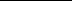 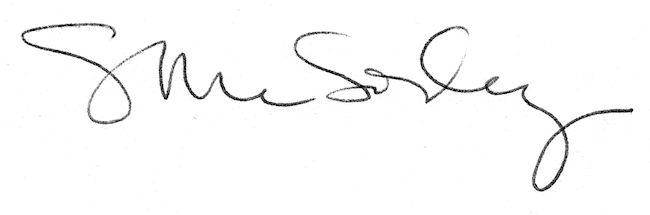 